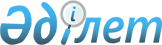 О внесении изменений и дополнения в решение маслихата от 20 декабря 2012 года № 75 "О районном бюджете Федоровского района на 2013-2015 годы"Решение маслихата Федоровского района Костанайской области от 3 октября 2013 года № 159. Зарегистрировано Департаментом юстиции Костанайской области 12 октября 2013 года № 4243

      В соответствии со статьями 106, 109 Бюджетного кодекса Республики Казахстан от 4 декабря 2008 года, подпунктом 1) пункта 1 статьи 6 Закона Республики Казахстан "О местном государственном управлении и самоуправлении в Республике Казахстан" от 23 января 2001 года, Федоровский районный маслихат РЕШИЛ:



      1. Внести в решение маслихата от 20 декабря 2012 года № 75 "О районном бюджете Федоровского района на 2013–2015 годы" (зарегистрировано в Реестре государственной регистрации нормативных правовых актов за № 3973, опубликовано 24 января 2013 года в газете "Федоровские новости") следующие изменения и дополнение:



      пункт 1 указанного решения изложить в новой редакции:

      "1. Утвердить районный бюджет Федоровского района на 2013-2015 годы согласно приложениям 1, 2 и 3 соответственно, в том числе на 2013 год в следующих объемах:



      1) доходы – 3523969,1 тысяч тенге, в том числе по:

      налоговым поступлениям – 646661,0 тысяча тенге;

      неналоговым поступлениям – 6990,0 тысяч тенге;

      поступления от продажи основного капитала – 540,0 тысяч тенге;

      поступления трансфертов – 2869778,1 тысяч тенге;



      2) затраты – 3551106,4 тысяч тенге;



      3) чистое бюджетное кредитование – 59932,0 тысячи тенге, в том числе:

      бюджетные кредиты – 67509,0 тысяч тенге;

      погашение бюджетных кредитов – 7577,0 тысяч тенге;



      4) сальдо по операциям с финансовыми активами – 0,0 тысяч тенге, в том числе:

      приобретение финансовых активов – 0,0 тысяч тенге;



      5) дефицит (профицит) бюджета - - 87069,3 тысяч тенге;



      6) финансирование дефицита (использование профицита) бюджета 87069,3 тысяч тенге.";



      пункт 3 указанного решения изложить в новой редакции:

      "3. Учесть, что в бюджете района на 2013 год предусмотрены расходы за счет целевых текущих трансфертов, текущих трансфертов на развитие и кредитов полученных из республиканского и областного бюджета, в том числе:

      целевые трансферты на развитие, в том числе:

      на развитие системы водоснабжения в сельских населенных пунктах в сумме 700000,0 тысяч тенге, в том числе финансирование из областного бюджета 70000,0 тысяч тенге;

      на развитие транспортной инфраструктуры в сумме 545443,0 тысячи тенге.

      Целевые текущие трансферты, в том числе:

      на реализацию мер социальной поддержки специалистов в сумме 10873,0 тысячи тенге;

      бюджетный кредит в сумме 67509,0 тысяч тенге;

      на повышение оплаты труда учителям, прошедшим повышение квалификации по трехуровневой системе в сумме 10881,0 тысяча тенге;

      на решение вопросов обустройства сельских округов в реализацию мер по содействию экономическому развитию регионов в рамках Программы "Развитие регионов" в сумме 21641,0 тысяча тенге;

      на увеличение размера доплаты за квалификационную категорию, учителям и воспитателям дошкольных организаций образования в сумме 12344,0 тысячи тенге;

      на оснащение учебным оборудованием кабинетов физики, химии, биологии в государственных учреждениях основного среднего и общего среднего образования в сумме 4097,0 тысяч тенге;

      на обеспечение оборудованием, программным обеспечением детей инвалидов, обучающихся на дому, в сумме 640,0 тысяч тенге;

      на реализацию государственного образовательного заказа в дошкольных организациях образования в сумме 151317,0 тысяч тенге;

      на ежемесячные выплаты денежных средств опекунам (попечителям) на содержание ребенка сироты (детей - сирот), оставшегося без попечения родителей, в сумме 10799,0 тысячи тенге;

      на проведение противоэпизоотических мероприятий в сумме 32274,8 тысяч тенге;

      на капитальные расходы государственного органа в сумме 11495,6 тысяч тенге;

      на развитие массового спорта и национальных видов спорта в сумме 2567,1 тысяч тенге;

      целевые текущие трансферты на содержание организаций образования - 10000,0 тысяч тенге;

      целевые текущие трансферты на подготовительные мероприятия по проведению областной спартакиады - 73915,3 тысячи тенге;

      целевой трансферт на развитие, на реконструкцию стадиона "Атлет" в селе Федоровка Федоровского района - 118000,0 тысяч тенге;

      возврат неиспользованных (недоиспользованных) целевых трансфертов в сумме 882,1 тысяч тенге.

      Учесть, что в районном бюджете на 2013 год предусмотрен целевой текущий трансферт в вышестоящие бюджеты в связи с упразднением ревизионных комиссий и их аппаратов районов и созданием государственного учреждения "Ревизионная комиссия по Костанайской области" - 2131,0 тысяча тенге.";



      дополнить указанное решение пунктом 3-4 следующего содержания:

      "3-4. Предусмотреть в районном бюджете целевые текущие трансферты, выделенные из областного бюджета:

      на текущий ремонт автомобильных дорог районного значения в сумме 20000,0 тысяч тенге;

      для погашения обязательств по решению суда в сумме 13619,0 тысяч тенге;

      на развитие сельских населенных пунктов в рамках Дорожной карты занятости 2020 в сумме 20555,0 тысяч тенге.";



      приложения 1, 2 к указанному решению изложить в новой редакции согласно приложениям 1, 2 к настоящему решению.



      2. Настоящее решение вводится в действие с 1 января 2013 года.      Председатель внеочередной сессии           В. Пашков      Секретарь районного маслихата              Б. Бекенов      СОГЛАСОВАНО      Руководитель государственного

      учреждения "Отдел экономики и

      финансов Федоровского района"

      _______________ В. Гринак

 

Приложение 1            

к решению маслихата        

от 3 октября 2013 года № 159   Приложение 1           

к решению маслихата        

от 20 декабря 2012 года № 75   Районный бюджет Федоровского района на 2013 год

Приложение 2           

к решению маслихата        

от 3 октября 2013 года № 159  Приложение 2           

к решению маслихата        

от 20 декабря 2012 года № 75   Районный бюджет Федоровского района на 2014 год
					© 2012. РГП на ПХВ «Институт законодательства и правовой информации Республики Казахстан» Министерства юстиции Республики Казахстан
				КатегорияКатегорияКатегорияКатегорияКатегорияСумма,

тысяч

тенгеКлассКлассКлассКлассСумма,

тысяч

тенгеПодклассПодклассПодклассСумма,

тысяч

тенгеСпецификаСпецификаСумма,

тысяч

тенгеНаименованиеСумма,

тысяч

тенгеIДоходы3523969,1100000Налоговые поступления646661,0101000Подоходный налог361173,0101200Индивидуальный подоходный налог361173,0103000Социальный налог167183,0103100Социальный налог167183,0104000Hалоги на собственность97484,0104100Hалоги на имущество26197,0104300Земельный налог10991,0104400Hалог на транспортные средства35904,0104500Единый земельный налог24392,0105000Внутренние налоги на товары,

работы и услуги16998,0105200Акцизы4100,0105300Поступления за использование

природных и других ресурсов5438,0105400Сборы за ведение

предпринимательской и

профессиональной деятельности7460,0108000Обязательные платежи, взимаемые

за совершение юридически значимых

действий и (или) выдачу

документов уполномоченными на то

государственными органами или

должностными лицами3823,0108100Государственная пошлина3823,0200000Неналоговые поступления6990,0201000Доходы от государственной

собственности560,0201500Доходы от аренды имущества

находящегося в государственной

собственности560,0204000Штрафы, пени, санкции, взыскания,

налагаемые государственными

учреждениями, финансируемыми из

государственного бюджета, а также

содержащимися и финансируемыми из

бюджета (сметы расходов)

Национального Банка Республики

Казахстан320,0204100Штрафы, пени, санкции, взыскания,

налагаемые государственными

учреждениями, финансируемыми из

государственного бюджета, а также

содержащимися и финансируемыми из

бюджета (сметы расходов)

Национального Банка Республики

Казахстан, за исключением

поступлений от организаций

нефтяного сектора320,0206000Прочие неналоговые поступления6110,0206100Прочие неналоговые поступления6110,0300000Поступления от продажи основного

капитала540,0303000Продажа земли и нематериальных

активов540,0303100Продажа земли540,0400000Поступления трансфертов2869778,1402000Трансферты из вышестоящих органов

государственного управления2869778,1402200Трансферты из областного бюджета2869778,1Функциональная группаФункциональная группаФункциональная группаФункциональная группаФункциональная группаСумма,

тысяч

тенгеФункциональная подгруппаФункциональная подгруппаФункциональная подгруппаФункциональная подгруппаСумма,

тысяч

тенгеАдминистратор бюджетных программАдминистратор бюджетных программАдминистратор бюджетных программСумма,

тысяч

тенгеПрограммаПрограммаСумма,

тысяч

тенгеНаименованиеСумма,

тысяч

тенгеIIЗатраты3551106,401Государственные услуги

общего характера226881,51Представительные,

исполнительные и другие

органы, выполняющие общие

функции государственного

управления208632,8112Аппарат маслихата района

(города областного значения)15649,0001Услуги по обеспечению

деятельности маслихата

района (города областного

значения)11738,0003Капитальные расходы

государственного органа3911,0122Аппарат акима района (города

областного значения)67785,5001Услуги по обеспечению

деятельности акима района

(города областного значения)59398,6003Капитальные расходы

государственного органа8386,9123Аппарат акима района в

городе, города районного

значения, поселка, села,

сельского округа125198,3001Услуги по обеспечению

деятельности акима района в

городе, города районного значения, поселка, села, сельского округа115924,4022Капитальные расходы

государственного органа9273,92Финансовая деятельность248,8459Отдел экономики и финансов

района (города областного

значения)248,8010Приватизация, управление

коммунальным имуществом,

постприватизационная

деятельность и регулирование

споров, связанных с этим110,0011Учет, хранение, оценка и

реализация имущества,

поступившего в коммунальную

собственность138,89Прочие государственные

услуги общего характера17999,9459Отдел экономики и финансов

района (города областного

значения)17999,9001Услуги по реализации

государственной политики в

области формирования и

развития экономической

политики, государственного

планирования, исполнения

бюджета и управления

коммунальной собственностью

района (города областного

значения)17525,7015Капитальные расходы

государственного органа474,202Оборона2020,01Военные нужды2020,0122Аппарат акима района (города

областного значения)2020,0005Мероприятия в рамках

исполнения всеобщей воинской

обязанности2020,004Образование1301237,81Дошкольное воспитание и

обучение186149,0464Отдел образования района

(города областного значения)186149,0009Обеспечение деятельности

организаций дошкольного

воспитания и обучения34832,0040Реализация государственного

образовательного заказа в

дошкольных организациях

образования151317,02Начальное, основное среднее

и общее среднее образование1059451,3123Аппарат акима района в

городе, города районного

значения, поселка, села,

сельского округа10621,4005Организация бесплатного

подвоза учащихся до школы и

обратно в сельской местности10621,4464Отдел образования района

(города областного значения)1048829,9003Общеобразовательное обучение1010243,9006Дополнительное образование

для детей38586,09Прочие услуги в области

образования55637,5464Отдел образования района

(города областного значения)50225,0001Услуги по реализации

государственной политики на

местном уровне в области

образования12983,0005Приобретение и доставка

учебников,

учебно-методических

комплексов для

государственных учреждений

образования района (города

областного значения)12094,0015Ежемесячная выплата денежных

средств опекунам

(попечителям) на содержание

ребенка - сироты (детей –

сирот), и ребенка (детей),

оставшегося без попечения

родителей 10799,0020Обеспечение оборудованием,

программным обеспечением

детей-инвалидов, обучающихся

на дому640,0067Капитальные расходы

подведомственных

государственных учреждений и

организаций13709,0466Отдел архитектуры,

градостроительства и

строительства района (города

областного значения)5412,5037Строительство и

реконструкция объектов

образования5412,506Социальная помощь и

социальное обеспечение75972,32Социальная помощь61485,3451Отдел занятости и социальных

программ района (города

областного значения)61485,3002Программа занятости7570,2005Государственная адресная

социальная помощь552,0006Оказание жилищной помощи5315,0007Социальная помощь отдельным

категориям нуждающихся

граждан по решениям местных

представительных органов14155,0010Материальное обеспечение

детей-инвалидов,

воспитывающихся и

обучающихся на дому184,7014Оказание социальной помощи

нуждающимся гражданам на

дому14932,0016Государственные пособия на

детей до 18 лет17000,0017Обеспечение нуждающихся

инвалидов обязательными

гигиеническими средствами и

предоставление услуг

специалистами жестового

языка, индивидуальными

помощниками в соответствии с

индивидуальной программой

реабилитации инвалида1776,49Прочие услуги в области

социальной помощи и

социального обеспечения14487,0451Отдел занятости и социальных

программ района (города

областного значения)14487,0001Услуги по реализации

государственной политики на

местном уровне в области

обеспечения занятости и

реализации социальных

программ для населения14057,0011Оплата услуг по зачислению,

выплате и доставке пособий и

других социальных выплат430,007Жилищно-коммунальное

хозяйство860947,21Жилищное хозяйство27569,6458Отдел жилищно-коммунального

хозяйства, пассажирского

транспорта и автомобильных

дорог района (города

областного значения)26308,6003Организация сохранения

государственного жилищного

фонда809,6041Ремонт и благоустройство

объектов в рамках развития

городов и сельских

населенных пунктов по

Дорожной карте занятости

202025499,0466Отдел архитектуры,

градостроительства и

строительства района (города

областного значения)1261,0003Проектирование,

строительство и (или)

приобретение жилья

коммунального жилищного

фонда1261,02Коммунальное хозяйство700000,0466Отдел архитектуры,

градостроительства и

строительства района (города

областного значения)700000,0058Развитие системы

водоснабжения и

водоотведения в сельских

населенных пунктах700000,03Благоустройство населенных

пунктов133377,6123Аппарат акима района в

городе, города районного

значения, поселка, села,

сельского округа133377,6008Освещение улиц населенных

пунктов36766,2010Содержание мест захоронений

и погребение безродных86,0011Благоустройство и озеленение

населенных пунктов96525,408Культура, спорт, туризм и

информационное пространство338926,61Деятельность в области

культуры90863,6455Отдел культуры и развития

языков района (города

областного значения)90863,6003Поддержка

культурно-досуговой работы90863,62Спорт166239,6465Отдел физической культуры и

спорта района (города

областного значения)8239,6005Развитие массового спорта и

национальных видов спорта999,8006Проведение спортивных

соревнований на районном

(города областного значения)

уровне375,8007Подготовка и участие членов

сборных команд района

(города областного значения)

по различным видам спорта на

областных спортивных

соревнованиях6864,0466Отдел архитектуры,

градостроительства и

строительства района (города

областного значения)158000,0008Развитие объектов спорта и

туризма158000,03Информационное пространство35045,0455Отдел культуры и развития

языков района (города

областного значения)32045,0006Функционирование районных

(городских) библиотек27671,0007Развитие государственного

языка и других языков народа

Казахстана4374,0456Отдел внутренней политики

района (города областного

значения)3000,0002Услуги по проведению

государственной

информационной политики

через газеты и журналы2000,0005Услуги по проведению

государственной

информационной политики

через телерадиовещание1000,09Прочие услуги по организации

культуры, спорта, туризма и

информационного пространства46778,4455Отдел культуры и развития

языков района (города

областного значения)24318,4001Услуги по реализации

государственной политики на

местном уровне в области

развития языков и культуры7714,1032Капитальные расходы

подведомственных

государственных учреждений и

организаций16604,3456Отдел внутренней политики

района (города областного

значения)8739,0001Услуги по реализации

государственной политики на

местном уровне в области

информации, укрепления

государственности и

формирования социального

оптимизма граждан5994,4003Реализация мероприятий в

сфере молодежной политики2744,6465Отдел физической культуры и

спорта района (города

областного значения)13721,0001Услуги по реализации

государственной политики на

местном уровне в сфере

физической культуры и спорта5449,0004Капитальные расходы

государственного органа182,0032Капитальные расходы

подведомственных

государственных учреждений и

организаций8090,009Топливно-энергетический

комплекс и недропользование6780,09Прочие услуги в области

топливно-энергетического

комплекса и

недропользования6780,0466Отдел архитектуры,

градостроительства и

строительства района (города

областного значения)6780,0009Развитие теплоэнергетической

системы6780,010Сельское, водное, лесное,

рыбное хозяйство, особо

охраняемые природные

территории, охрана

окружающей среды и животного

мира, земельные отношения54553,71Сельское хозяйство16876,0459Отдел экономики и финансов

района (города областного

значения)10873,0099Реализация мер по оказанию

социальной поддержки

специалистов10873,0473Отдел ветеринарии района

(города областного значения)6003,0001Услуги по реализации

государственной политики на

местном уровне в сфере

ветеринарии5112,0010Проведение мероприятий по

идентификации

сельскохозяйственных

животных891,06Земельные отношения5402,9463Отдел земельных отношений

района (города областного

значения)5402,9001Услуги по реализации

государственной политики в

области регулирования

земельных отношений на

территории района (города

областного значения)5402,99Прочие услуги в области

сельского, водного, лесного,

рыбного хозяйства, охраны

окружающей среды и земельных

отношений32274,8473Отдел ветеринарии района

(города областного значения)32274,8011Проведение

противоэпизоотических

мероприятий32274,811Промышленность,

архитектурная,

градостроительная и

строительная деятельность9595,42Архитектурная,

градостроительная и

строительная деятельность9595,4466Отдел архитектуры,

градостроительства и

строительства района (города

областного значения)9595,4001Услуги по реализации

государственной политики в

области строительства,

улучшения архитектурного

облика городов, районов и

населенных пунктов области и

обеспечению рационального и

эффективного

градостроительного освоения

территории района (города

областного значения)9399,2015Капитальные расходы

государственного органа196,212Транспорт и коммуникации612435,41Автомобильный транспорт612435,4123Аппарат акима района в

городе, города районного

значения, поселка, села,

сельского округа2500,0

 013Обеспечение функционирования

автомобильных дорог в

городах районного значения,

поселках, селах, сельских

округах2500,0458Отдел жилищно-коммунального

хозяйства, пассажирского

транспорта и автомобильных

дорог района (города

областного значения)609935,4022Развитие транспортной

инфраструктуры545443,0023Обеспечение функционирования

автомобильных дорог64492,413Прочие58737,39Прочие58737,3123Аппарат акима района в

городе, города районного

значения, поселка, села,

сельского округа21641,0040Реализация мер по содействию

экономическому развитию

регионов в рамках Программы

"Развитие регионов"21641,0454Отдел предпринимательства и

сельского хозяйства района

(города областного значения)12305,9001Услуги по реализации

государственной политики на

местном уровне в области

развития

предпринимательства,

промышленности и сельского

хозяйства12305,9458Отдел жилищно-коммунального

хозяйства, пассажирского

транспорта и автомобильных

дорог района (города

областного значения)22790,4001Услуги по реализации

государственной политики на

местном уровне в области

жилищно-коммунального

хозяйства, пассажирского

транспорта и автомобильных

дорог8922,4013Капитальные расходы

государственного органа249,0115Выполнение обязательств

местных исполнительных

органов по решениям судов за

счет средств резерва

местного исполнительного

органа13619,0459Отдел экономики и финансов

района (города областного

значения)2000,0012Резерв местного

исполнительного органа

района (города областного

значения)2000,014Обслуживание долга6,11Обслуживание долга6,1459Отдел экономики и финансов

района (города областного

значения)6,1021Обслуживание долга местных

исполнительных органов по

выплате вознаграждений и

иных платежей по займам из

областного бюджета6,115Трансферты3013,11Трансферты3013,1459Отдел экономики и финансов

района (города областного

значения)3013,1006Возврат неиспользованных

(недоиспользованных) целевых

трансфертов882,1024Целевые текущие трансферты в

вышестоящие бюджеты в связи

с передачей функций

государственных органов из

нижестоящего уровня

государственного управления

в вышестоящий2131,0IIIЧистое бюджетное

кредитование59932,0Бюджетные кредиты67509,010Сельское, водное, лесное,

рыбное хозяйство,

особоохраняемые природные

территории, охрана

окружающей среды и животного

мира, земельные отношения67509,01Сельское хозяйство67509,0459Отдел экономики и финансов

района (города областного

значения)67509,0018Бюджетные кредиты для

реализации мер социальной

поддержки специалистов67509,05Погашение бюджетных кредитов7577,001Погашение бюджетных кредитов7577,01Погашение бюджетных

кредитов, выданных из

государственного бюджета7577,013Погашение бюджетных

кредитов, выданных из

местного бюджета физическим

лицам7577,0IVСальдо по операциям с

финансовыми активами0,0Приобретение финансовых

активов0,0VДефицит, профицит бюджета-87069,3VIФинансирование дефицита

(использование профицита)

бюджета87069,37Поступление займов67509,001Внутренние государственные

займы67509,02Договоры займа67509,003Займы, получаемые местным

исполнительным органом

района (города областного

значения)67509,016Погашение займов7577,01Погашение займов7577,0459Отдел экономики и финансов

района (города областного

значения)7577,0005Погашение долга местного

исполнительного органа перед

вышестоящим бюджетом7577,08Используемые остатки

бюджетных средств27137,301Остатки бюджетных средств27137,31Свободные остатки бюджетных средств27137,301Свободные остатки бюджетных средств 27137,3КатегорияКатегорияКатегорияКатегорияКатегорияСумма,

тысяч тенгеКлассКлассКлассКлассСумма,

тысяч тенгеПодклассПодклассПодклассСумма,

тысяч тенгеСпецификаСпецификаСумма,

тысяч тенгеНаименованиеСумма,

тысяч тенгеIДоходы3580865,0100000Налоговые поступления594426,0101000Подоходный налог314997,0101200Индивидуальный подоходный налог314997,0103000Социальный налог167726,0103100Социальный налог167726,0104000Hалоги на собственность100255,0104100Hалоги на имущество26270,0104300Земельный налог11068,0104400Hалог на транспортные средства38417,0104500Единый земельный налог24500,0105000Внутренние налоги на товары,

работы и услуги18357,0105200Акцизы4387,0105300Поступления за использование

природных и других ресурсов5990,0105400Сборы за ведение

предпринимательской и

профессиональной деятельности7980,0108000Обязательные платежи, взимаемые

за совершение юридически значимых

действий и (или) выдачу

документов уполномоченными на то

государственными органами или

должностными лицами4091,0108100Государственная пошлина4091,0200000Неналоговые поступления1370,0201000Доходы от государственной

собственности600,0201500Доходы от аренды имущества

находящегося в государственной

собственности600,0204000Штрафы, пени, санкции, взыскания,

налагаемые государственными

учреждениями, финансируемыми из

государственного бюджета, а также

содержащимися и финансируемыми из

бюджета (сметы расходов)

Национального Банка Республики

Казахстан342,0204100Штрафы, пени, санкции, взыскания,

налагаемые государственными

учреждениями, финансируемыми из

государственного бюджета, а также

содержащимися и финансируемыми из

бюджета (сметы расходов)

Национального Банка Республики

Казахстан, за исключением

поступлений от организаций

нефтяного сектора342,0206000Прочие неналоговые поступления428,0206100Прочие неналоговые поступления428,0300000Поступления от продажи основного

капитала578,0303000Продажа земли и нематериальных

активов578,0303100Продажа земли578,0400000Поступления трансфертов2973491,0402000Трансферты из вышестоящих органов

государственного управления2973491,0402200Трансферты из областного бюджета2973491,0Функциональная группаФункциональная группаФункциональная группаФункциональная группаФункциональная группаСумма,

тысяч

тенгеФункциональная подгруппаФункциональная подгруппаФункциональная подгруппаФункциональная подгруппаСумма,

тысяч

тенгеАдминистратор бюджетных программАдминистратор бюджетных программАдминистратор бюджетных программСумма,

тысяч

тенгеПрограммаПрограммаСумма,

тысяч

тенгеНаименованиеСумма,

тысяч

тенгеIIЗатраты3580865,001Государственные услуги общего

характера203797,01Представительные,

исполнительные и другие

органы, выполняющие общие

функции государственного

управления184431,0112Аппарат маслихата района

(города областного значения)11873,0001Услуги по обеспечению

деятельности маслихата района

(города областного значения)12558,0122Аппарат акима района (города

областного значения)59112,0001Услуги по обеспечению

деятельности акима района

(города областного значения)59112,0123Аппарат акима района в

городе, города районного

значения, поселка, села,

сельского округа113446,0001Услуги по обеспечению

деятельности акима района в

городе, города районного

значения, поселка, села,

сельского округа111891,0022Капитальные расходы

государственного органа1555,02Финансовая деятельность1070,0459Отдел экономики и финансов

района (города областного

значения)1000,0010Приватизация, управление

коммунальным имуществом,

постприватизационная

деятельность и регулирование

споров, связанных с этим535,0011Учет, хранение, оценка и

реализация имущества,

поступившего в коммунальную

собственность535,09Прочие государственные услуги

общего характера18296,0459Отдел экономики и финансов

района (города областного

значения)18296,0001Услуги по реализации

государственной политики в

области формирования и

развития экономической

политики, государственного

планирования, исполнения

бюджета и управления

коммунальной собственностью

района (города областного

значения)18296,002Оборона2161,01Военные нужды2161,0122Аппарат акима района (города

областного значения)2161,0005Мероприятия в рамках

исполнения всеобщей воинской

обязанности2161,004Образование1130873,01Дошкольное воспитание и

обучение36444,0464Отдел образования района

(города областного значения)36444,0009Обеспечение деятельности

организаций дошкольного

воспитания и обучения36444,02Начальное, основное среднее и

общее среднее образование1062192,0123Аппарат акима района в

городе, города районного

значения, поселка, села,

сельского округа10127,0005Организация бесплатного

подвоза учащихся до школы и

обратно в сельской местности10127,0464Отдел образования района

(города областного значения)1052065,0003Общеобразовательное обучение1022358,0006Дополнительное образование

для детей29707,09Прочие услуги в области

образования32237,0464Отдел образования района

(города областного значения)32237,0001Услуги по реализации

государственной политики на

местном уровне в области

образования13549,0005Приобретение и доставка

учебников,

учебно-методических

комплексов для

государственных учреждений

образования района (города

областного значения)13559,0067Капитальные расходы

подведомственных

государственных учреждений и

организаций5129,006Социальная помощь и

социальное обеспечение82602,02Социальная помощь67707,0451Отдел занятости и социальных

программ района (города

областного значения)67707,0002Программа занятости9011,0005Государственная адресная

социальная помощь749,0006Оказание жилищной помощи4815,0007Социальная помощь отдельным

категориям нуждающихся

граждан по решениям местных

представительных органов12792,0010Материальное обеспечение

детей-инвалидов,

воспитывающихся и обучающихся

на дому311,0014Оказание социальной помощи

нуждающимся гражданам на дому15746,0016Государственные пособия на

детей до 18 лет21073,0017Обеспечение нуждающихся

инвалидов обязательными

гигиеническими средствами и

предоставление услуг

специалистами жестового

языка, индивидуальными

помощниками в соответствии с

индивидуальной программой

реабилитации инвалида3120,09Прочие услуги в области

социальной помощи и

социального обеспечения14895,0451Отдел занятости и социальных

программ района (города

областного значения)14895,0001Услуги по реализации

государственной политики на

местном уровне в области

обеспечения занятости и

реализации социальных

программ для населения14435,0011Оплата услуг по зачислению,

выплате и доставке пособий и

других социальных выплат460,007Жилищно-коммунальное

хозяйство1292924,01Жилищное хозяйство695,0458Отдел жилищно-коммунального

хозяйства, пассажирского

транспорта и автомобильных

дорог района (города

областного значения)695,0003Организация сохранения

государственного жилищного

фонда695,0041Ремонт и благоустройство

объектов в рамках развития

городов и сельских населенных

пунктов по Дорожной карте

занятости 20201240534,02Коммунальное хозяйство1240534,0466Отдел архитектуры,

градостроительства и

строительства района (города

областного значения)1240534,0006Развитие системы

водоснабжения и

водоотведения1240534,03Благоустройство населенных

пунктов51695,0123Аппарат акима района в

городе, города районного

значения, поселка, села,

сельского округа51695,0008Освещение улиц населенных

пунктов33176,0009Обеспечение санитарии

населенных пунктов1873,0010Содержание мест захоронений и

погребение безродных230,0011Благоустройство и озеленение

населенных пунктов16416,008Культура, спорт, туризм и

информационное пространство404706,01Деятельность в области

культуры42766,0455Отдел культуры и развития

языков района (города

областного значения)42766,0003Поддержка культурно-досуговой

работы42766,02Спорт303931,0465Отдел физической культуры и

спорта района (города

областного значения)3220,0006Проведение спортивных

соревнований на районном

(города областного значения)

уровне1285,0007Подготовка и участие членов

сборных команд района (города

областного значения) по

различным видам спорта на

областных спортивных

соревнованиях1935,0466Отдел архитектуры,

градостроительства и

строительства района (города

областного значения)300711,0008Развитие объектов спорта и

туризма300711,03Информационное пространство36690,0455Отдел культуры и развития

языков района (города

областного значения)33480,0006Функционирование районных

(городских) библиотек28800,0007Развитие государственного

языка и других языков народа

Казахстана4680,0456Отдел внутренней политики

района (города областного

значения)3210,0002Услуги по проведению

государственной

информационной политики через

газеты и журналы2675,0005Услуги по проведению

государственной

информационной политики через

телерадиовещание535,09Прочие услуги по организации

культуры, спорта, туризма и

информационного пространства21319,0455Отдел культуры и развития

языков района (города

областного значения)7394,0001Услуги по реализации

государственной политики на

местном уровне в области

развития языков и культуры7394,0456Отдел внутренней политики

района (города областного

значения)8737,0001Услуги по реализации

государственной политики на

местном уровне в области

информации, укрепления

государственности и

формирования социального

оптимизма граждан6029,0003Реализация мероприятий в

сфере молодежной политики2708,0465Отдел физической культуры и

спорта района (города

областного значения)5188,0001Услуги по реализации

государственной политики на

местном уровне в сфере

физической культуры и спорта5188,010Сельское, водное, лесное,

рыбное хозяйство, особо

охраняемые природные

территории, охрана окружающей

среды и животного

земельные отношения14244,01Сельское хозяйство6401,0473Отдел ветеринарии района

(города областного значения)6401,0001Услуги по реализации

государственной политики на

местном уровне в сфере

ветеринарии5448,0010Проведение мероприятий по

идентификации

сельскохозяйственных животных953,06Земельные отношения7843,0463Отдел земельных отношений

района (города областного

значения)7843,0001Услуги по реализации

государственной политики в

области регулирования

земельных отношений на

территории района (города

областного значения)7843,011Промышленность,

архитектурная,

градостроительная и

строительная деятельность9133,02Архитектурная,

градостроительная и

строительная деятельность9133,0466Отдел архитектуры,

градостроительства и

строительства района (города

областного значения)9133,0001Услуги по реализации

государственной политики в

области строительства,

улучшения архитектурного

облика городов, районов и

населенных пунктов области и

обеспечению рационального и

эффективного

градостроительного освоения

территории района (города

областного значения)9133,012Транспорт и коммуникации411004,01Автомобильный транспорт411004,0123Аппарат акима района в

городе, города районного

значения, поселка, села,

сельского округа1605,0013Обеспечение функционирования

автомобильных дорог в городах

районного значения, поселках,

селах, сельских округах1605,0458Отдел жилищно-коммунального

хозяйства, пассажирского

транспорта и автомобильных

дорог района (города

областного значения)409399,0022Развитие транспортной

инфраструктуры346343,0023Обеспечение функционирования

автомобильных дорог63056,013Прочие29421,09Прочие29421,0454Отдел предпринимательства и

сельского хозяйства района

(города областного значения)14247,0001Услуги по реализации

государственной политики на

местном уровне в области

развития предпринимательства,

промышленности и сельского

хозяйства14247,0458Отдел жилищно-коммунального

хозяйства, пассажирского

транспорта и автомобильных

дорог района (города

областного значения)15174,0001Услуги по реализации

государственной политики на

местном уровне в области

жилищно-коммунального

хозяйства, пассажирского

транспорта и автомобильных

дорог9753,0067Капитальные расходы

подведомственных

государственных учреждений и

организаций5421,0IIIЧистое бюджетное кредитование-7577,05Погашение бюджетных кредитов7577,001Погашение бюджетных кредитов7577,01Погашение бюджетных кредитов,

выданных из государственного

бюджета7577,013Погашение бюджетных кредитов,

выданных из местного бюджета

физическим лицам7577,0IVСальдо по операциям с

финансовыми активами0,0Приобретение финансовых

активов0,0VДефицит, профицит бюджета7577,0VIФинансирование дефицита

(использование профицита)

бюджета-7577,016Погашение займов7577,01Погашение займов7577,0459Отдел экономики и финансов

района (города областного

значения)7577,0005Погашение долга местного

исполнительного органа перед

вышестоящим бюджетом7577,08Используемые остатки

бюджетных средств0,001Остатки бюджетных средств0,01Свободные остатки бюджетных

средств0,001Свободные остатки бюджетных

средств0,0